Your views about Gig Buddies Cymru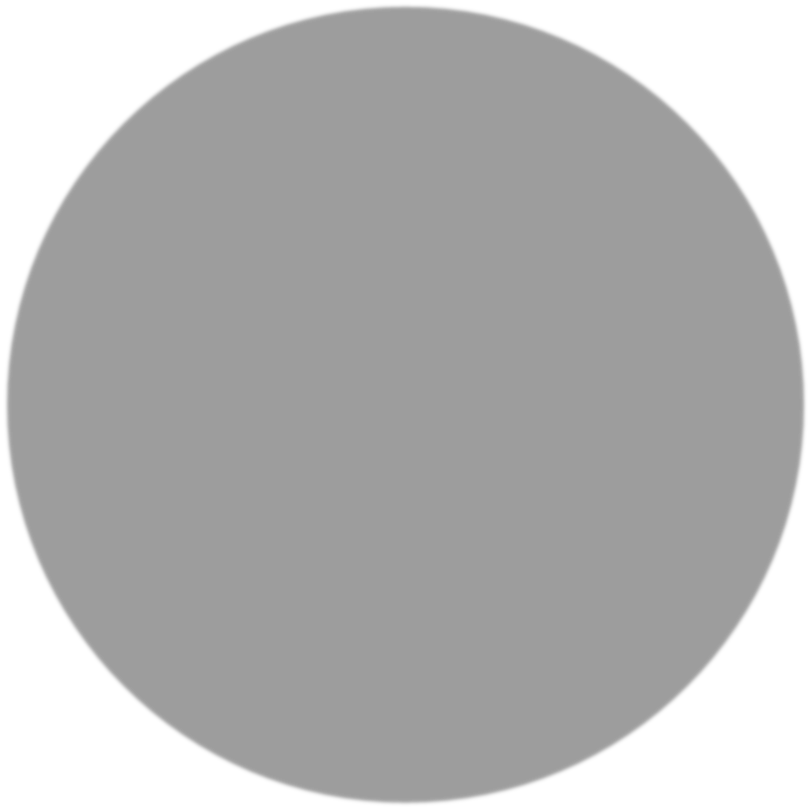 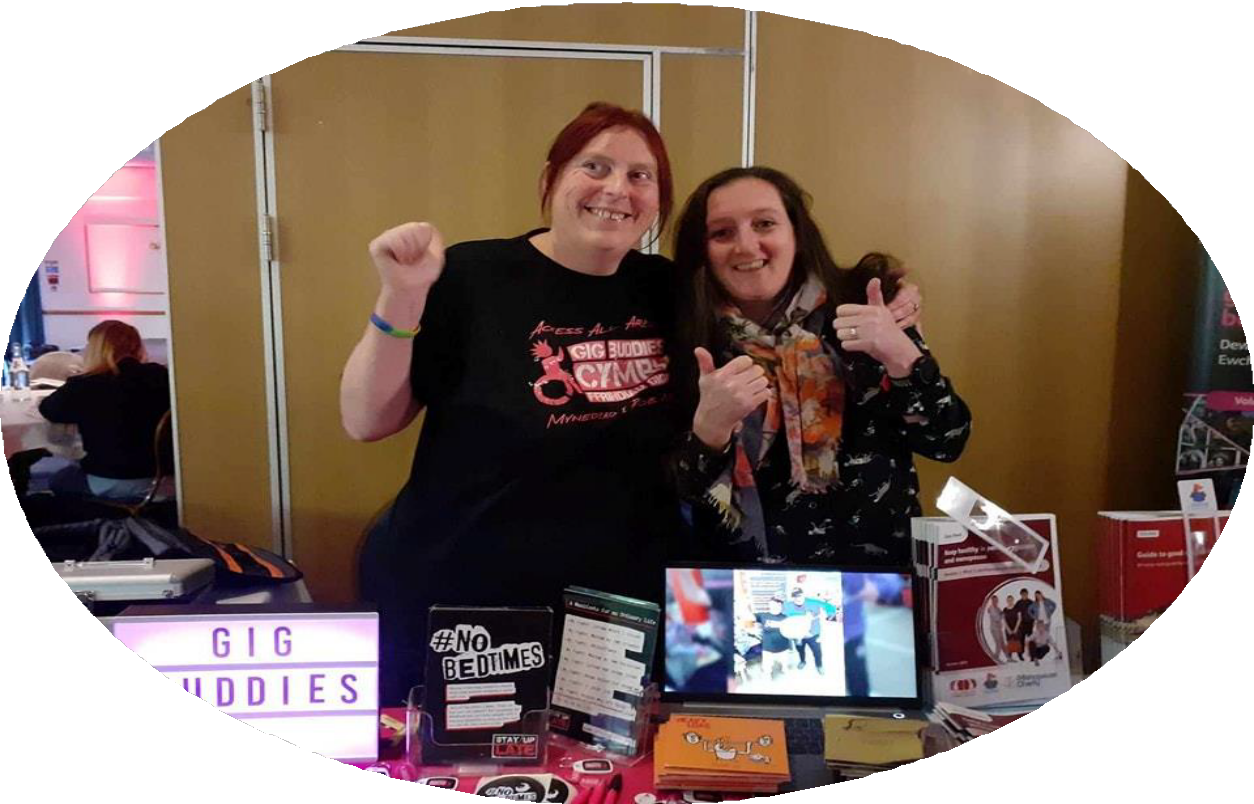 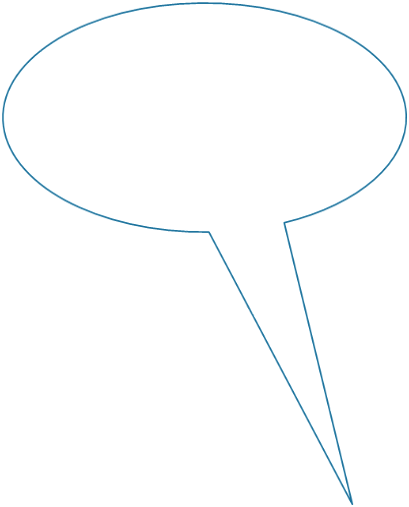 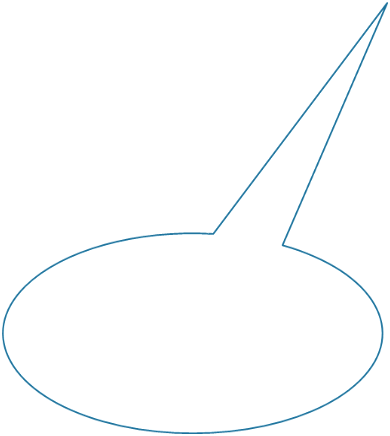 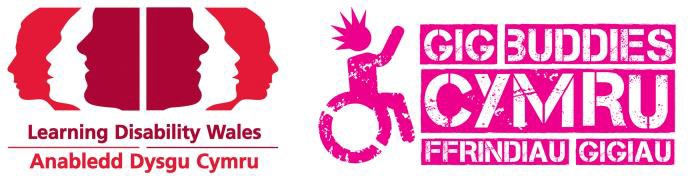 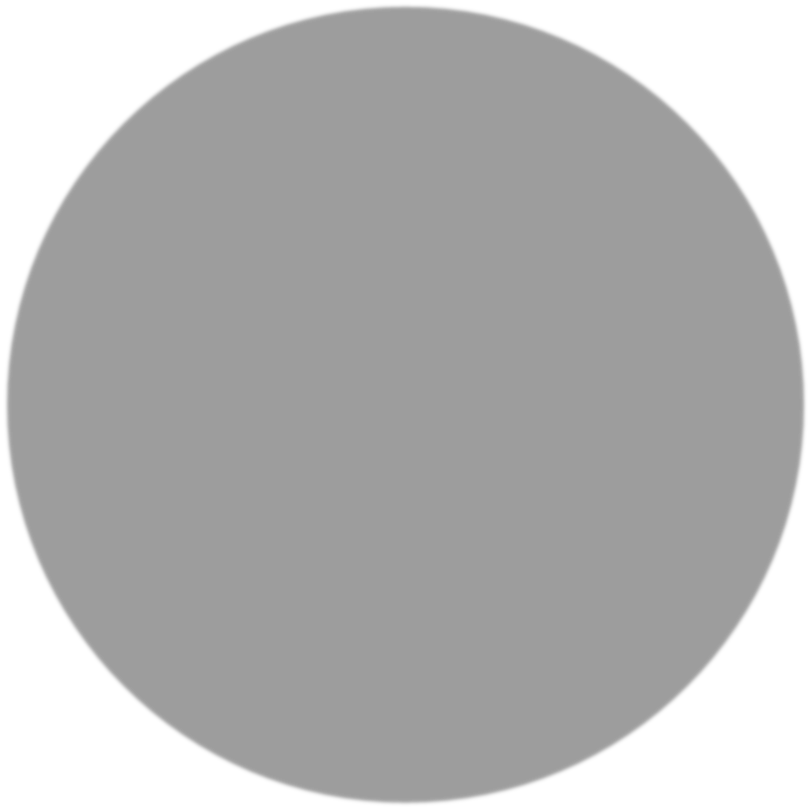 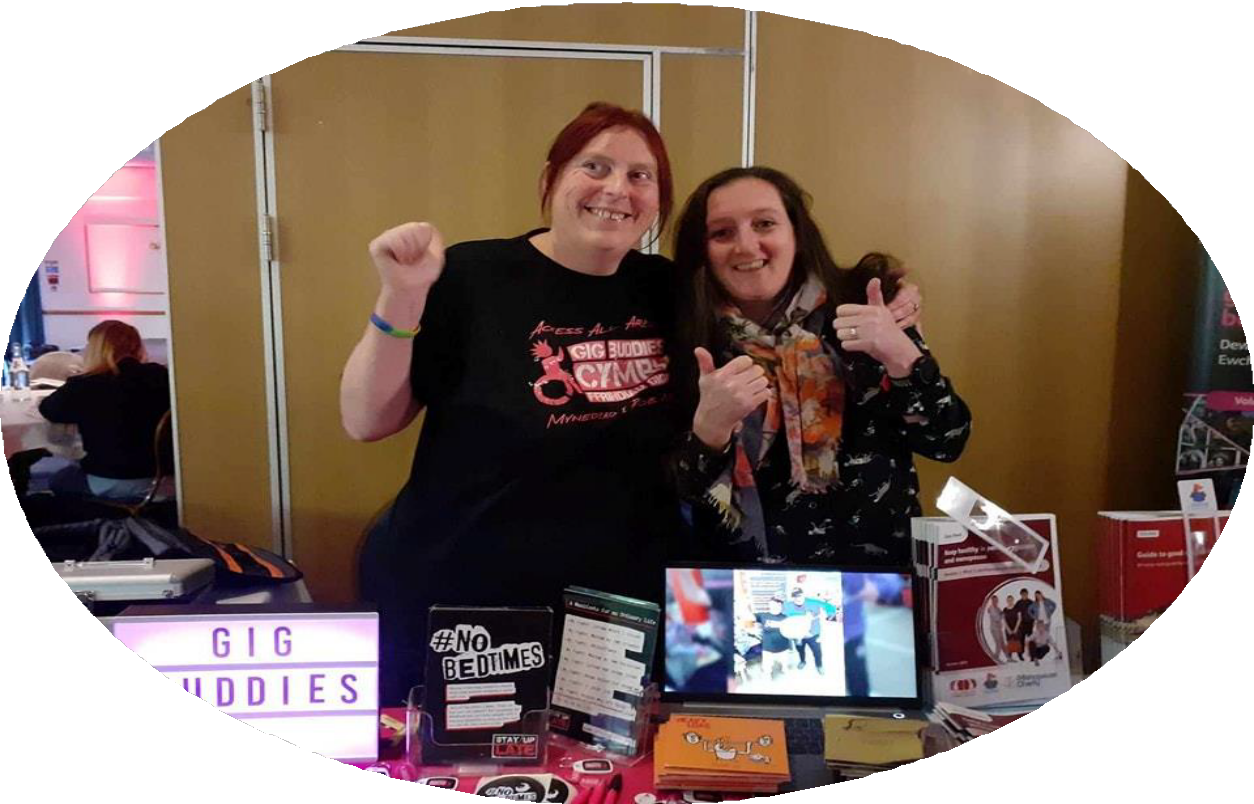 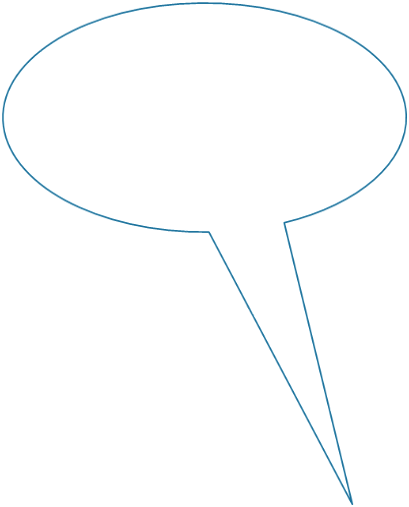 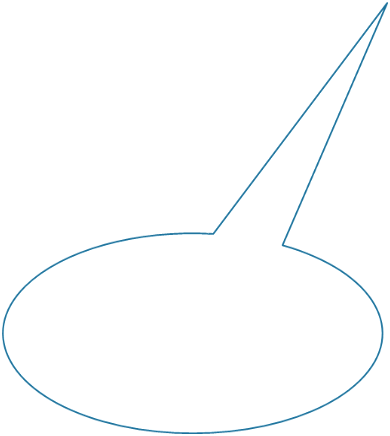 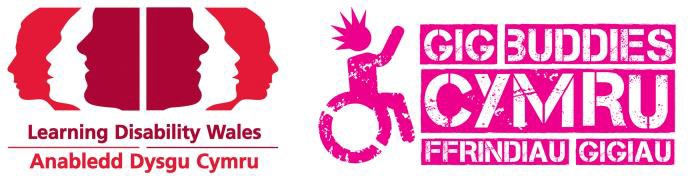 We want to know what people with a learning disability and/or autism think of Gig Buddies Cymru.We are asking you these questions to help with getting funding for the project.The things you tell us will help us see how much interest there is in Gig Buddies.We will ask you some questions, you can do this alone or ask someone for support.February/March 2024What is Gig Buddies Cymru?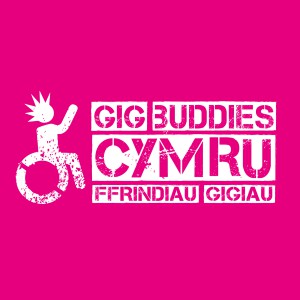 Gig Buddies is a friendship project.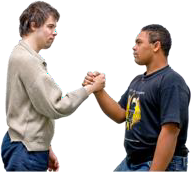 We help find a volunteer from your local community, someone who likes the same things as you so you can go out together and have fun!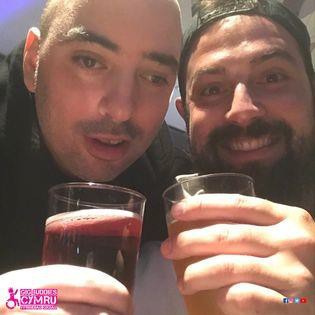 We work in Gwynedd, Ynys Mon, Conwy, Flintshire, Wrexham, Denbighshire, Bridgend, Vale of Glamorgan RCT , Merthyr and Cardiff.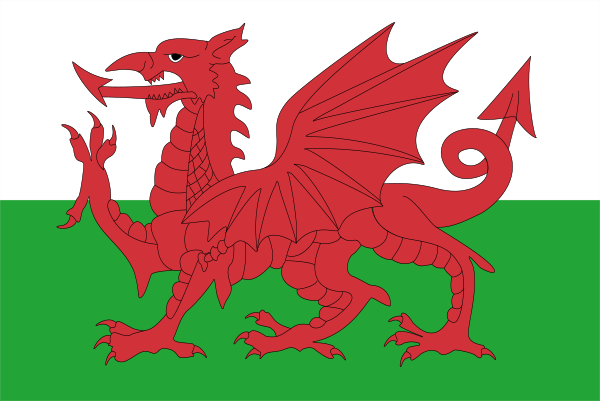 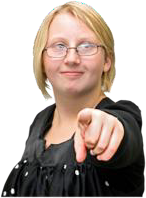 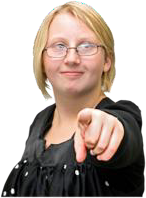 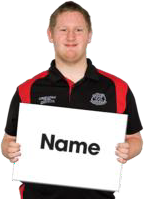 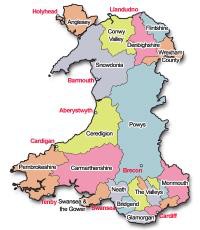 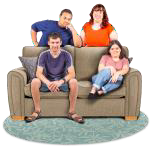 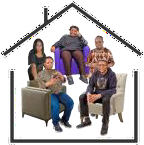 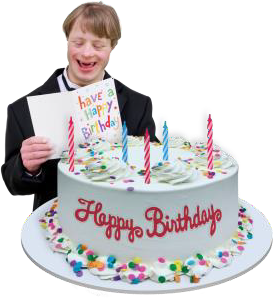 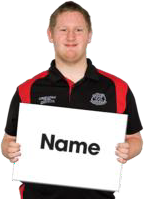 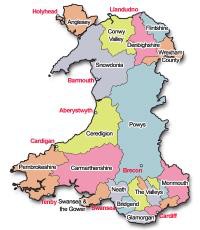 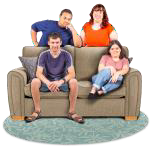 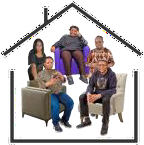 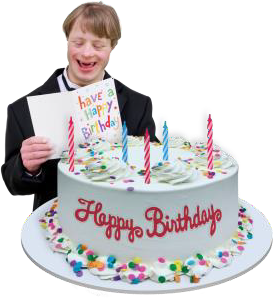 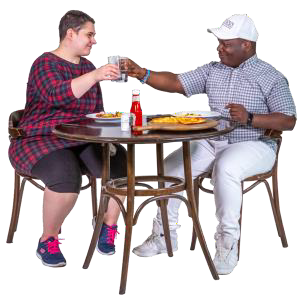 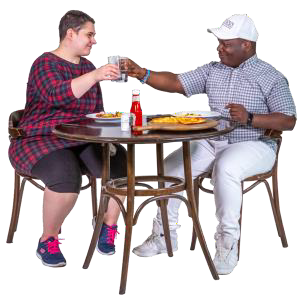 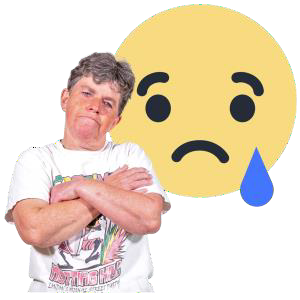 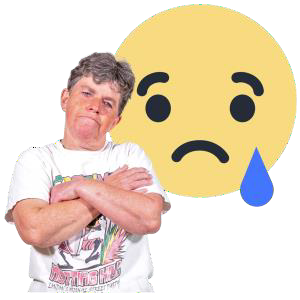 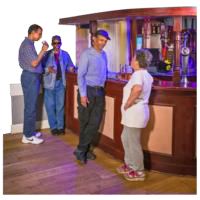 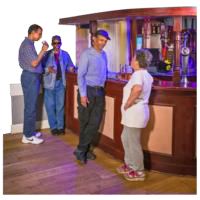 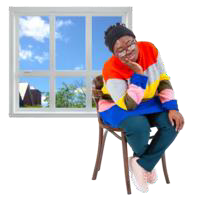 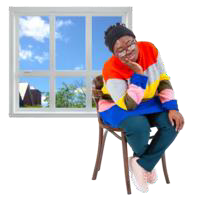 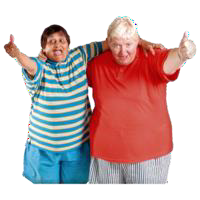 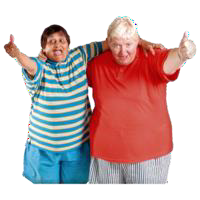 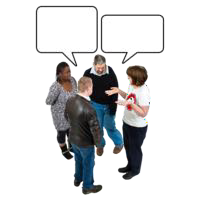 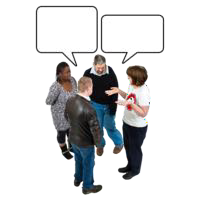 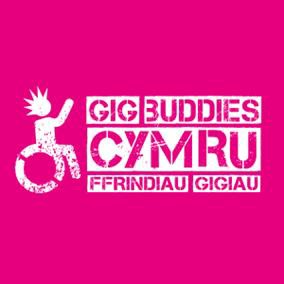 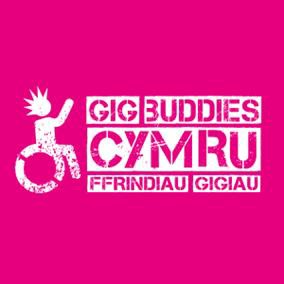 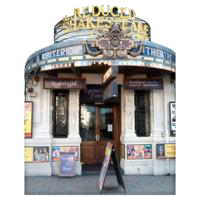 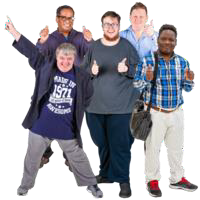 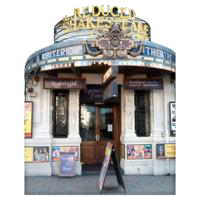 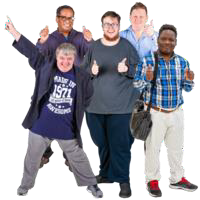 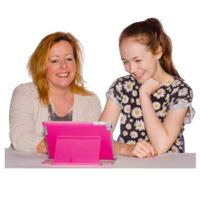 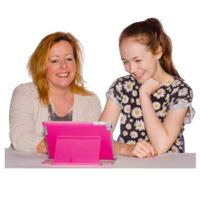 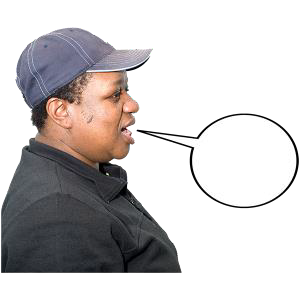 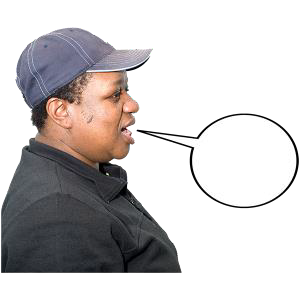 